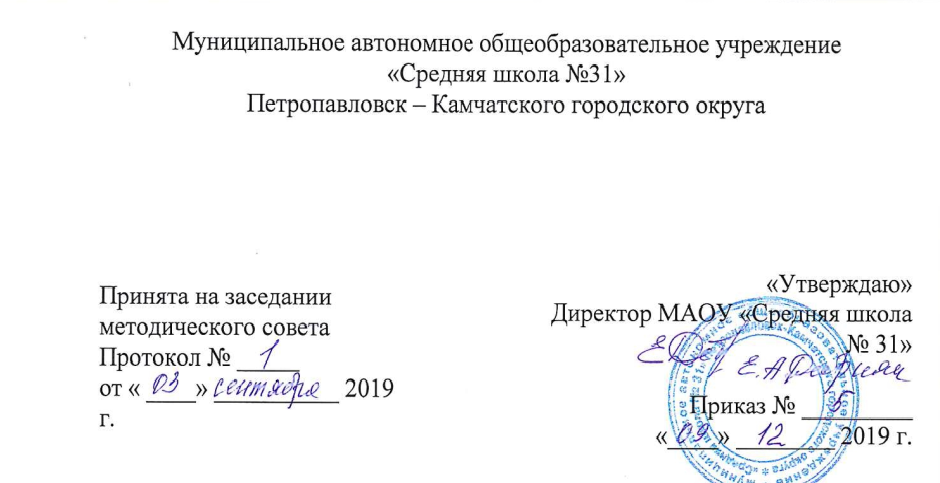 Дополнительная общеобразовательная программа туристско-краеведческого направлениякружок«Эколята»Возраст обучающихся: 2-4 классСрок реализации: 1 годСоставитель:учитель начальных классов Гнилозуб Людмила Александровна2019 годПояснительная запискаИнновационная экологическая социально-образовательная программа «Камчатские Эко-почемучки» является авторской программой, разработанной на основе идеи духовно-нравственного развития и воспитания гражданина России через формирование экологической культуры и природолюбия.Ключевой основой при разработке программы являются идеи Всероссийского природоохранного социально-образовательного проекта «Эколята», организованного Советом по сохранению природного наследия нации: Комитетом Совета Федерации по науке, образованию и культуре, Комитетом Совета Федерации по социальной политике, Министерством образования и науки Российской Федерации, Комиссией по экологической культуре и просвещению Федерального экологического совета при Министерстве природных ресурсов и экологии Российской Федерации, Межрегиональной общественной организацией содействия сохранению природного наследия регионов «Природное наследие нации», центральной идеей которого является заявление  Президента Российской Федерации В.В. Путина о реализации национальной идеи объединения народов нашей многонациональной страны.1.1. Нормативно-правовая  обоснованность программыФедеральный закон от 29.12.2012 г. №273 - ФЗ «Об образовании в Российской Федерации» (часть 5 статья 12);Федеральный государственный образовательный стандарт начального общего образования, утвержденного Министерством образования и науки РФ от 6 октября 2009 года №373;Федеральный государственный образовательный стандарт основного общего образования, утвержденный приказом Министерства образования и науки РФ от 17 декабря 2010 года, №1897;Письмо Департамента общего образования Минобрнауки России от 12.05.2011 г. № 03- 296 «Об организации внеурочной деятельности при введении федерального государственного образовательного стандарта общего образования»;Санитарно-эпидемиологические требования к условиям и организации обучения в общеобразовательных учреждениях – СанПиН 2.4.2.2821-10 от 29 декабря 2010 года №189;Устав МАОУ «Средняя школа №31»1.2. Направленность, педагогическая целесообразность программыПрограмма «Ккмчатские Эко-почемучки» реализует  научно-познавательное  направление в  1 - 4  классах  в  рамках  федерального  государственного  образовательного  стандарта  начального общего,образования.                                                                                                                                                                                                         Первым  шагом  познания  мира  всегда  был  вопрос, поскольку  вопросы  говорят  о  любопытстве, любознательности. Если  смотреть  на  окружающие  нас  вещи  с  любопытством, с  желанием  узнать  о  них  больше, то  возникают  вопросы  обо  всём. Вселенная, мир, природа, народы  и  их  культура, история, искусство, наука  и  техника – всё  вызывает  множество  вопросов  «Почему?».Начальная  школа – начальный  этап  становления  человеческой  личности. В  этот  период  закладываются  основы  личностной  культуры. У обучающихся  в  этот  период  формируется  правильное  отношение  к  объектам  живой и неживой природы, к  себе  и  людям  как  к  части  природы, Содержание программы    является  составной  частью  системы  начального  естественно-научного  и  экологического  воспитания. Он  разработан  как  дополнение  к  курсу «Окружающий мир»  и  вводит  учащихся  в   мир  разгаданных  и  неразгаданных  тайн  природы. Отвечая  естественным  для  младшего  школьного  возраста  интересам  детей, учитывая  их  любознательность  и  эмоциональную  отзывчивость, программа  обозначает  перспективу  жизни, дарящую  радость  познания, счастье  открытий. В  целом  программа  позволяет  раскрыть  воспитательный  и  развивающий  потенциал  природоведческих  знаний, создаёт  благоприятные  условия  для  продолжения  естественно-научного  образования  в  классах  второй  ступени  обучения.Основными направлениями программы  являются:  развитие  личности  ребёнка, расширение  представлений  младших  школьников  яркими  иллюстративными  примерами, запоминающимися  фактами; развитие  познавательного  интереса; расширение эколого-биологического кругозора.1.3.Актуальность программы  Одним из направлений развития государства и объединения многонационального общества является патриотическое воспитание подрастающего поколения. Это одно из приоритетных направлений в системе образования России, способствующих формированию у подрастающего поколения патриотического сознания, готовности к выполнению гражданского долга, важнейших конституционных обязанностей по защите интересов Родины.Проявлением патриотизма  является любовь к природе своей малой родины, внимание, забота и уважение к её животному и растительному миру. Эти чувства можно развить в процессе разностороннего экологического образования подрастающего поколения, конечной целью которого является формирование человека с новым экологическим мышлением, способного осознавать последствия своих действий по отношению к окружающей среде, умеющего жить в гармонии с природой. Именно природа играет важную роль в привитии любви к Родине.Природа – один из важнейших факторов народной педагогики. Она не только среда обитания, но и родная сторона, Родина. Поэтому в процессе знакомства с природой своего края у ребёнка воспитывается любовь к каждому объекту в природе, что в свою очередь, способствует и решению природоохранных задач.В этом контексте суть одного из направлений патриотического воспитания состоит в том, чтобы посеять и взрастить в душе ребёнка и подростка семена любви к родной природе, к родному дому и семье, к истории и культуре страны. Для этого должна быть разработана идеология, позволяющая сформировать у ребёнка культуру природолюбия, любовь к природе родного края, а, значит, любовь к государству.Воспитание любви к природе, её животному и растительному миру должно осуществляться постоянно, потому что формирование отношения к стране и государству, где живёт человек, начинается с детства.Изменение сознания ребёнка способно повлиять на характер его дальнейших взаимоотношений с окружающей природной средой.Для решения этих задач на каждом этапе экологического образования и воспитания необходимы новые инновационные инструментарии, формы, методы, подходы, приёмы, решения, технологии и мероприятия.Одним из таких инструментариев экологического воспитания и образования детей начальных классов школ, как части патриотического воспитания ребёнка, станет природоохранная  социально-образовательная программа «Камчатские Эко-почемучки» по формированию у учащихся начальных классов экологической культуры и культуры природолюбия.Содержание программы 1) Особенностью  программы по формированию культуры природолюбия у обучающихся является его направленность на духовно-нравственное, эстетическое воспитание детей, создание необходимых условий для развития в ребёнке гармоничной личности с использованием сказочных героев– друзей и защитников Природы.В рамках Программы с использованием образов сказочных героев  – друзей и защитников Природы предусматривается разносторонняя деятельность, которая способствует формированию экологической культуры и культуры природолюбия, усвоению теоретических эколого-биологических, других специальных знаний и умений, а также основ коммуникативной, речевой и общей культуры.В первом классе обучающимся  вручается специальное  Свидетельство «Друг и защитник Природы». В это время ребёнок понимает, что он берёт на себя обязанность защищать природу, стать её другом, приходить к ней на помощь.Второй официальный документ – Диплом, свидетельствующий о том, что обучающийся  по итогам работы с 1 по 4 классы в области сохранения природы стал настоящим защитником, выдается  в 4 классе.Под культурой природолюбия понимается сфера духовной культуры, организации и развития жизнедеятельности, обеспечивающая сохранение и обогащение позитивного опыта познания и взаимодействия человека и природы, накопленного в процессе естественного и общественного развития. Программа представляет собой комплекс занятий  и мероприятий, подчиненный целям воспитания у детей любви, бережного и уважительного отношения к Природе. С учащимися проводятся тематические занятия, которые всесторонне способствуют формированию культуры природолюбия, осознания того, что они могут стать настоящими друзьями природы.2) В последнее время для детей разработано много книг, учебников, методических пособий, а также авторских программ по вопросам воспитания экологически грамотного поведения, охраны окружающей природной среды. Их главным недостатком является недостаточное внимание к воспитанию духовной культуры ребёнка через природу. Духовно-нравственное развитие и воспитание гражданина России через воспитание экологической культуры и природорюбия является ключевым фактором развития страны, обеспечения духовного единства народа и объединяющих его моральных ценностей, политической и экономической  стабильности.  Программа предусматривает  комплексный подход к проблеме экологического, нравственного, культурного и духовного воспитания и образования3) Особое внимание в программе  уделяется формированию целостного взгляда на окружающую природу. При этом человек рассматривается как неотъемлемая часть природы. Он подчиняется закономерностям её развития, и от его деятельности зависит состояние окружающей природной среды.Природолюбие  помогает осознать, что каждый человек является личностью, от деятельности которой зависит судьба будущих поколений.Большое значение уделяется развитию представлений о важности и ценности окружающей природной среды.4) При этом важно, что в процессе занятий должно происходить не механическое запоминание услышанного и увиденного, а реальный анализ происходящего и принятие на основе этого реального решения в своей дальнейшей деятельности. Содержание рассматривает вопросы, формирующие у учащихся способности к целевому причинному и вероятному анализу экологической ситуации, альтернативному мышлению в выборе способов решения экологических проблем, к восприятию прекрасного.4)Интегрирующий подход в обучении и воспитании позволяет объединить в учебно-воспитательном процессе целенаправленные занятия в помещении и на улице, чтение книг, участие в играх, проведение праздников, конкурсов, викторин и мероприятий,  экскурсии в лес, проведение наблюдений и опытов, участие в практических действиях со взрослыми.6) Программа  предоставляет  обучающимся  возможность дальнейшего изучения того или иного материала с учителями, родителями и своими сверстниками за пределами общеобразовательной организации.                                       2. Цель  программы:Формирование у обучающихся богатого внутреннего мира и системы ценностных отношений к природе, развитие внутренней потребности любви к природе и, как следствие, бережного отношения к ней, воспитание культуры природолюбия.                                       Задачи   программы:* обучающие:- дать обучающимся  знания об окружающей их Природе, познакомить с разнообразием животного и растительного мира малой родины;-расширить экологический и общий кругозор обучающимся;        - формировать опыт участия в природоохранной деятельности.*развивающие:-способствовать развитию понимания неразделимого единства человека и Природы, понимание общечеловеческой ценности Природы:-помочь осознанию необходимости сохранения, охраны и спасения Природы для выживания на земле самого Человека;-способствовать самоопределению обучающихся в построении взаимоотношений с Природой и окружающим их миром; -новым  инновационным  инструментарием  способствовать сформированию  чувства любви, разносторонне-ценностного, бережного  и уважительного  отношение к Природе;-способствовать развитию творческих способностей обучающихся.* воспитательные:-показать неповторимость, величие, силу и красоту Природы;-воспитывать потребность принимать активное участие в природоохранной и экологической деятельности;-воспитывать бережное отношение к окружающей среде, необходимость рационального отношения к явлениям живой и неживой природы;-формировать ответственность за свои поступки.                             3.. Методическое содержание программыЗадачи программы решаются путём:• создания и внедрения с использованием образов сказочных героев  – друзей и защитников Природы новых приёмов, форм, методов и подходов, направленных на воспитание у учащихся культуры природолюбия, бережного и уважительного отношения к животному и растительному миру, ответственности за их сохранение, формирование целостного взгляда на Природу, развитие навыков экологически грамотного поведения; • предоставления возможности учащемуся быть непосредственным участником всех мероприятий, проводимых во время воспитательно-образовательного процесса и направленных на сохранение природы; • комплексного подхода к проблеме экологического, нравственного, культурного и духовного воспитания и образования;• внедрения в учебно-воспитательный процесс идей и предложений учащихся по охране окружающей природной среды, защите животного и растительного мира, решению экологических проблем.Программа  базируется на:• применении в процессе воспитания культуры природолюбия, а также в процессе экологического, природоохранного, нравственного, духовного и эстетического воспитания и образования ребёнка элементов и методов системного подхода и анализа, систематизации и классификации знаний; • рассмотрении всей совокупности составных частей и элементов учебного и воспитательного процесса, направленного на развитие у учащихся культуры природолюбия, решение проблем экологического, природоохранного, нравственного, духовного и эстетического воспитания как единого, комплексного и системного учебно-воспитательного инструментария; • использовании в образовательно-воспитательном  процессе образов сказочных героев -друзей и защитников Природы;• организации и реализации в рамках программы занятий и мероприятий с использованием  образов сказочных героев -друзей и защитников Природы;  • введении в учебно-воспитательный процесс элементов комплексной  сказкотерапии с помощью серии познавательных сказок, а также  различных рассказов о животном и растительном мире, способствующих воспитанию у ребёнка культуры природолюбия; • присутствии во время изучения той или иной темы или вопроса различных игровых элементов; • включении в учебно-воспитательный процесс разнообразных занятий и различных заданий по изучаемым темам, направлениям и вопросам; • предоставлении  обучающимся  возможности дальнейшего изучения того или иного материала с учителями, родителями и своими сверстниками за пределами общеобразовательной организации.С целью формирования у детей начальных классов культуры природолюбия программа предусматривает:• использование в учебно-образовательном процессе образов сказочных героев  – друзей и защитников Природы;• создание раздаточных и наглядных материалов; • создание разнообразных игровых комплексов  для организации занятий в семье;• разработку специальных элементов оформления помещений;• создание и открытие страничек, разделов, рубрик  в газетах, журналах; • организацию и проведение практических занятий по охране и защите Природы;• организацию и проведение различных тематических встреч, экскурсий и игровых  конкурсов, викторин; • использование в учебном процессе элементов естественных и искусственных природных зон с их растительным и животным миром.Программа  позволяет проводить комплексное обучение и воспитание ребёнка в школе и в семье, направленное на развитие у учащихся культуры природолюбия.Принципы работы, используемые  при организации и проведении занятий в рамках программы:• системный подход к рассмотрению любой  темы, вопроса и проблемы с использованием элементов классификации знаний; • использование интегрирующего подхода;• последовательность в обучении и воспитании; • преемственность при рассмотрении изучаемых тем; • анализ происходящего и учёт особенностей окружающего мира и влияющих на него факторов;• простота и доступность изучаемого материала; • наглядность при изучении тем и вопросов; • присутствие элементов сравнения и различных примеров; • наличие практического показа, возможность постановки и проведения эксперимента при изучении темы или любого учебного материала; • добровольность в сознании и действиях ребёнка при изучении учебного вопроса и темы;• наличие осознанного подхода как в элементах преподавания того или иного учебного материала со стороны преподавателя, так и в элементах восприятия и познания этого материала со стороны обучающихся.Формы аттестации\контроля и оценочные материалы . применяемые во время организации и проведения учебно-воспитательного процесса:-тематические занятия;-чтение книг,- беседы; -наблюдения; -диспуты; -прослушивание тематических сказок и рассказов; -творческие  задания; -экологические  игры;-просмотр фрагментов   учебных, научно-популярных, документальных фильмов;-просмотр фрагментов телевизионных  передач; -просмотр тематических  мультипликационных фильмов;театрализованные представления;-викторины;- экологические конкурсы;-интеллектуальные соревнования; -тематическое оформление классов и помещений;-встречи с творческими людьми с.Заволжье:-трудовые десанты на природе; -экспериментальные мероприятия;-экскурсии;-экологические  акции;-экологические  выставки;- тематические  мероприятия;-мини-проекты;-исследовательские  мероприятия.уОтслеживание результативности образовательного процесса осуществляются в постоянном педагогическом наблюдении, мониторинге, через итоги разноплановых контрольных форм работы:•        самостоятельная разработка учащимися текстов бесед, сообщений, обзоров для выступлений, их защита в группе;•        контрольные формы работы: тесты, контрольно – познавательные игры;•        табло достижений;•        открытые занятия в игровой форме;•        участие в массовой внеурочной  деятельности.Содержание программы внеурочной деятельности связано с такимиучебными предметами, как:- русский язык;-литературное чтение;-география;-окружающий мир;-технология;-музыка;-изобразительное искусство.Места  проведения занятий: учебные кабинеты, пришкольный участок,школьная и сельская библиотеки, школьный музей, станции заволжской экологической тропы «Гармония природы».   4. Организвционно- педагогические условия реализации программы. Программа  разработана для детей 8-11 лет.Срок реализации: 2 годаНабор обучающихся осуществляется по желанию детей, с учётом их склонностей, путём собеседования.Режим занятий:Занятия проводятся: 2 раза в неделю по 1 часу в 1-2 и 3-4 классах(всего 2 часа).  Длительность зенятий-45 минут.По программе предусмотрено занятий за год – 68 (по 34 занятия  в 1-2 и 3-4 классах)                                          5.Ожидаемые результатыПланируемые результаты являются одним из важнейших механизмовреализации требований к результатам освоения основных образовательныхпрограмм  федерального  государственного  стандартаТребования к обучающимся по годам обучения:К  концу первого года обучения школьники должны знать:- традиции нравственно-этического отношения к природе- элементарные нормы экологической этики;-простейшие взаимосвязи в живой природе, использовать эти знания дляобъяснения необходимости бережного отношения к природе своего края;-знать особенности методов наблюдения за живой и неживой природой;уметь:- уметь выполнять правила безопасного и экологического поведения вприроде;-подбирать необходимый экологический материал;∗ уметь выражать эстетические чувства и переживания творческимисредствами. К концу второго года обучения школьники должны знать:- реальные местные экологические условия;-способы охраны природы;- основные  охраняемые растения и животные  Камчатского края;уметь:- анализировать экологические ситуации и искать возможности ихрешения;-использовать знания о способах охраны природы и бережного к нейотношения  в  трудовой,  общественно-полезной,  пропагандистскойдеятельности;- проводить  исследовательскую  деятельность  под руководством учителя;Первый уровень результатов освоения программы:духовно-нравственные приобретения, которые получат обучающиесявследствие участия их в экскурсиях, экологических акциях, играх, выставках,конкурсах рисунков и поделок.Второй уровень результатов:  получение обучающимися опытапереживания позитивного отношения к базовым ценностям общества,ценностного  отношения  к  социальной  реальности  в  целом.  Этовзаимодействие  обучающихся  между  собой  на  уровне  класса,образовательного  учреждения,  т.  е.  в  защищённой,  дружественнойпросоциальной среде, в которой ребёнок получает первое практическоеподтверждение приобретённых социальных знаний, начинает их ценить.Участвует  в экологических праздниках, в заочных путешествиях по родномукраю.Третий уровень результатов: получение обучающимся начальногоопыта самостоятельного общественного действия, формирование у младшегошкольника социально приемлемых моделей поведения. Для достиженияданного уровня результатов особое значение имеет взаимодействиеобучающегося с представителями различных социальных субъектов запределами образовательного учреждения, в открытой общественной среде. Сэтой целью спланированы мероприятия: выезды на природу с маршрутныминаблюдениями, экологические экскурсии, презентации экологических проектов.Программа обеспечивает достижение учащимися следующих личностных, метапредметных и предметных результатов:                                              ЛичностныеУ обучающихся будут сформированы:-основы экологической культуры и культуры природолюбия; - основы общей культуры; -духовно богатый внутренний мир и системы ценностных отношений к окружающей природной среде; • внутренняя  потребность любви к природе, участию в природоохранной и экологической деятельности; -общий  кругозор, развитие их творческих способностей;-чувства сопричастности и гордости за свою Родину, народ и историю, осознание ответственности человека за общее благополучие;-установка на здоровый образ жизни.                                       Метапредметные                                         Регулятивные Обучающиеся научатся:-принимать и сохранять учебную задачу;-планировать свое действие в соответствии с поставленной задачей и условиями ее реализации, в том числе во внутреннем плане;-осуществлять итоговый и пошаговый контроль по результату;-адекватно воспринимать оценку учителя;-различать способ и результат действия;-вносить необходимые коррективы в действие после его завершения на основе его оценки и учета характера сделанных ошибок. ПознавательныеОбучающиеся научатся:-осуществлять поиск необходимой информации для выполнения учебных заданий,-строить речевое высказывание в устной и письменной форме;-осуществлять анализ объектов с выделением существенных и несущественных признаков;-осуществлять синтез как составление целого из частей;-проводить сравнение, классификацию по заданным критериям;-устанавливать причинно-следственные связи;-строить рассуждения в форме связи простых суждений об объекте, его строении, свойствах и связях.КоммуникативныеОбучающиеся научатся:-допускать возможность существования у людей различных точек зрения, в том числе не совпадающих с его собственной, и ориентироваться на позицию партнера в общении и взаимодействии;-формулировать собственное мнение и позицию;-договариваться и приходить к общему решению в совместной деятельности, в том числе в ситуации столкновения интересов;-задавать вопросы;-адекватно использовать речевые средства для решения различных коммуникативных задач, строить монологическое высказывание, владеть диалогической формой речи.                                                  ПредметныеОбучающиеся научатся:-различать объекты и явления живой и неживой природы;- описывать, сравнивать на основе предложенного плана изученные объекты и явления живой и неживой природы, выделять их основные существенные признаки, проводить простейшую классификацию изученных объектов природы;-проводить несложные наблюдения в природе;- использовать естественнонаучные тексты и различные справочные издания с целью поиска и извлечения познавательной информации, ответов на вопросы, объяснений, создания собственных устных или письменных высказываний;-обнаруживать простейшие взаимосвязи между живой и неживой природой, взаимосвязи в живой природе; использовать их для объяснения необходимости бережного отношения к природе;-определять характер взаимоотношений человека с природой, находить примеры влияния этих отношений на природные объекты, на здоровье и безопасность человека, -использовать знания о способах охраны природы и бережного к ней отношения  в трудовой, общественно-полезной, пропагандистской деятельности в школе;-оценивать характер взаимоотношений людей в различных социальных группах.                          Основные виды  учебной деятельностиДля достижения ожидаемых результатов будут использованы следующие  виды учебной деятельности:1. Учебное сотрудничество - коллективная дискуссия, обсуждение, работа в парах, малых группах;2. Игровая деятельность – ролевая игра, ситуационная игра, игра по правилам, образно-ролевая игра.  3. Творческая деятельность –выставки, защита проектов, конкурсы, акции.4. Трудовая деятельность –участие в общественно-полезном труде,  трудовые десанты, экологические акции.5. Исследовательская деятельность –наблюдение, эксперимент, выдвижение гипотез, мини-опыты.              Учебно-тематический план и тематическое содержание программы  корректируются по учебным годам в зависимости от контингента обучающихся.     УЧЕБНО – ТЕМАТИЧЕСКИЙ  ПЛАН1-2  класс УЧЕБНО – ТЕМАТИЧЕСКИЙ  ПЛАН3-4  классСОДЕРЖАНИЕ  ПРОГРАММЫ                                                     1 – 2 классМодули   программы:1.Введение. 1 час.Сто тысяч «Почему?»Диагностика   экологических интересов  обучаюшихся.2.Путешествие в экологию. 7 часовТайны осени. Волшебство  родной природы. Любить  и знать свой родной край.Экскурсия в осеннюю природу.3.Сказочные  герои –друзья и защитники  природы. 20 часов.Герои сказок - друзья и защитники  природы.         Сказочные герои в природе. Образы сказочных героев - друзей природы  проекта «Эколята». Сказочные персонажи  охраняют заволжскую природу.        Почему в одних сказках заяц – белый, а в других – серый?          Друзья леса заботятся о берёзках, ёлочках.        Экскурсия на пришкольный участок4. Учись жалеть и беречь 10. часов.Н. И. Сладков « СловоЖалейкин…» Рассказы Н. И. Сладкова «Лесные тайнички»: «Жалейкин и пруд»,«Жалейкин и лягушонок», «Жалейкин и щука». Учись  жалеть. «Жалейкин- мальчуган добрый».5. Друзья и защитники  леса. 12 часовПочему говорят: Лес – наше богатство? Лесные загадки. В гостях у Лесовичка. Кто живёт  в  лесу? В гостях у Лесовичка. Что растёт в  лесу? Экологические игры: «Лукошко грибника», «Лесная аптека»          Правила поведения в лесу.Экскурсия в  Кроноцкий заповедникЭкскурсия в зимний лес6. Птицы- наши  друзья,  будем друзьями птиц. 8 часовИгра «Знаток птиц», характеристика перелётных птиц на примере героя  по видео-клипу: «Журавлик». Рассказ Н. И. Сладкова «Лесные тайнички»: «Жалейкин и птенчик».Конкурс оригинальных кормушек.7. Письма  в природу от её друзей и защитников. 8 часовЖалобная книга природы. За что бурого мишку вписали в Красную книжку?Письмо бурому медведю. Письмо от ландыша.Игровой калейдоскоп: письма-приглашения  животным от друзей природы. Экскурсия  в школьную библиотеку8. Заключение. 1 час.    Подведение итогов.    Мониторинг результативности программы.                             СОДЕРЖАНИЕ  ПРОГРАММЫ                                                     3 - 4 классМодули  программы:1.Введение. 1 час.Разнообразие живой природы. Загадки природы.Сто тысяч «Почему?»Диагностика экологических  интересов  обучаюшихся.2.Путешествие в экологию. 7 часа.Почему осенью листья на деревьях желтеют и опадают?Фотовыставка «Край родной-навек любимый»Интеллектуальные  соревнования «Люби и знай свой родной край»3.Сказочные  герои –друзья и защитники  природы. 20 часов.Парад героев сказок- друзей природы. Сказочные герои ни пришкольном участке. Изготовление сказочных героев-друзей природы проекта «Эколята». Сказочные персонажи охраняют заволжскую природу.Герои мультфильмов на защите природы. Оформление уголка «Герои сказок-друзья природы». Викторина «Какой сказочный персонаж?»Сказки собственного сочинения о защитниках природы.«В мире прекрасного». Друзья природы на защите цветов.«Бурый медведь-символ Руси» Собирательный образ бурого медведя из русских народных сказок.Экскурсия на пришкольный участок4. Учись жалеть и беречь. 5 часов.Н. И. Сладков « СловоЖалейкин…», Рассказы Н. И. Сладкова «Лесные тайнички»: «Жалейкин и жабы»,«Жалейкин и сорняки», «Жалейкин и щука»Учись  жалеть. «Жалейкин- мальчуган добрый»5.Друзья и защитники  леса. 10 часов..Наблюдения за жизнью зимнего леса.  Отчего зимой у ёлки зелёные иголки? Экскурсия  в природу.Путешествие на «лесном» поезде. Выпуск  « Лесной» газеты. Лесные истории, Лесная аптека.  Правила поведения в лесу Экскурсия в лес.  6. Птицы- наши  друзья,  будем друзьями птиц. 12 часов Игра «Знаток птиц». Рассказы Н. И. Сладкова «Лесные тайнички»:  «Жалейкин и зяблик», « Жалейкин и чайки».Конкурс оригинальных кормушек 7. Письма в  природу от её друзей и защитников. 8 часов Жалобная книга природы. За что бурого мишку вписали в Красную книжку?Письмо бурому медведю. Письмо от ландышаИгровой калейдоскоп: письма-приглашения  животным от друзей природы. Игра «Знаток птиц». Рассказы Н. И. Сладкова «Лесные тайнички»:  «Жалейкин и зяблик», « Жалейкин и чайки».8.Заключение. 1 час             8. КАЛЕНДАРНО – ТЕМАТИЧЕСКОЕ  ПЛАНИРОВАНИЕ                                                          1-2  класс               КАЛЕНДАРНО – ТЕМАТИЧЕСКОЕ  ПЛАНИРОВАНИЕ                                                         3-4  класс   9. Ресурсы  для  разработки  и реализации  программыОрганизационные ресурсы:• рабочие тетради и дневники; • альбомы и тетради для раскрашивания; • наглядные и раздаточные материалы; • журналы и газеты; • художественные, познавательные и научно-популярные произведения; • энциклопедические и справочные издания; • аудио и видео-носители информации; • настольные, напольные, компьютерные  игры, а также игровые комплексы с присутствием сказочных героев  – друзей  и защитников Природы; • костюмы и образы сказочных героев «Эколят» – друзей и защитников Природы; • элементы мультипликации и диафильмов; • учебные, документальные, научно-популярные и фильмы, их фрагменты; •  картинные галереи; • выставки, ярмарки и различные тематические экспозиции;• элементы естественных и искусственных природных зон с их растительным и животным миром..Материально-технические ресурсы:Персональный  компьютер.Мультемедийный  проекторИнтерактивная  доска.Магнитная  доска.Микроскопы-5штЛупы-3 штКомпасы-10щтКоллекция  полезных  ископаемых.Гербарии  культурных  и  дикорастущих  растений.Живые  объекты (комнатные  растения).Аудиозаписи по темам.Видеофильмы по темам.Дидактические ресурсы:1.Федеральный  государственный  образовательный  стандарт  начального  общего  образования / М-во образования и науки Российской  Федерации – М.: Просвещение, 2011. – 48с. – (Стандарты второго поколения).2.Примерная  основная  образовательная  программа  образовательного  учреждения. Начальная  школа/сост. Савинов. – 3-е изд. - М.: Просвещение, 2011г. – 204с. (Стандарты  второго  поколения).3. Концепция духовно-нравственного воспитания российских школьников. -М.: Просвещение, 2010.4..Горский В.А., Тимофеев А.А., Смирнов Д.В.и др. Примерные  программы  внеурочной  деятельности. Начальное  и  основное  образование / Под  ред.. Горского В.А. Москва. «Просвещение». 2011г. (Стандарты  второго  поколения).Информационно-методические ресурсы1.Зверев  И. Д. Экологическое образование и воспитание /И. Д. Зверев // Экологическое образование: концепции и технологии: сб. науч. тр. / под ред. проф. С. Н. Глазачева. - Волго¬град, 2009.2.Исследовательская и проектная деятельность учащихся по биологии: метод.пособие(уроки мастерства) Пособие. Е.В. Тяглова . М.: Планета, 2010.3.Асмолова, А.Г. Как проектировать универсальные учебные действия. –М.: Просвещение, 2010.4.Гайдина Л., Кочергина А. Группа продлённого дня. 1 – 2 классы. Москва. «ВАКО». 2011г.5.Гайдина Л., Кочергина А. Группа  продлённого  дня. 3 – 4 классы. Москва. «ВАКО». 2012г.6. Григорьев, Д.В., Степанов, П.В. Внеурочная деятельность школьников. Методический конструктор: пособие для учителя /– М.: Просвещение, 2011.  (Стандарты второго поколения).7. Бобкова, Н.Н. Окружающий мир: тематический тестовый контроль вначальной школе. - Волгоград: Учитель, 2007.8. Жарковская, Т.Г. Возможные пути организации духовно-нравственного  образования в современных условиях / Т.Г. Жарковская // Стандарты и мониторинг в образовании – 2003 - №3.9.Ляшова, Н.Н. Разноуровневые проверочные и тестовые работы поестествознанию. 1-4 классы - Ростов на Дону: «Феникс», 2003.10.Молодова, Л.П. Игровые экологические занятия с детьми. – «Начальная школа» №10, 2005.11.Рыжова, Н.А. Не  просто сказки (экологические рассказы, сказки,праздники). – «Начальная школа», 1998, №10.13.Цветкова, И.В. Экология для начальной школы. Игры и проекты. -Ярославль: «Академия развития», 1997. Интернет-ресурсы  для  разработки  и  реализации программы*mdou23belui.caduk.ru/DswMedia/polojeniemicrosoftofficeword.pdfmdou23belui.caduk.ru›DswMedia/Всероссийский природоохранный социально-образовательный проект «Эколята – Дошколята»*экодетство.рф›portfolio-item/ekolyata-doshkolyata/Проект «Эколята–Дошколята» является первым этапом общего процесса формирования экологической культуры ребёнка. Положение о первом Всероссийском экологическом...*mir-gelaniy.ru›profilnaj_ykologicheskoe_…Экологический портал расскажет  об экологии и проблемах охраны ... Активными любителям природы будут расти «почемучки» - мальчики и девочки.*pochemu4ka.ru›Детский развивающий портал "ПочемуЧка"*Рассказы Николая Сладкова для школьниковped-kopilka.ru›semeinaja…nikolaja-sladkova-dlja…*Николай Сладков. Рассказыr-rech.ru›2009-04-06-13-32-01/2010-10-26-13-00-46*Николай Сладков. Лесные сказки. detochki.su›index.php…*Николай Сладковruslita.ru›13-glavnaya/370-nikolaj-sladkov «Учитесь жалеть и беречь»*Николай Сладков: Cлово "ЖАЛЕЙКИН" Полный список рассказов.sladkov.lit-info.ru›words…*zhalejkin.htm Лесные тайнички. Жалейкин и чайки.*Жалейкин и лягушонок | | Сладков Н.И. | Рассказыvogelz.ru›rasskazy/sladkov…dolgo-dumaya/zhaleykin…*. «Жалейкинипруд»...UchMet.ru›library/material/282406/*myshared.ru›slide/921200/Дети слушают рассказ Н. Сладкова «Жалейкин и птенчик»*Николай Сладков: Cлово "ЖАЛЕЙКИН" Полный список рассказов.sladkov.lit-info.ru›words…ЖАЛЕЙКИН…zhalejkin.htm-Лесные тайнички. Жалейкин и чайкиЛесные тайнички. Жалейкин и лягушонокЛесные тайнички. Жалейкин и зябликЛесные тайнички. Жалейкин и мышиЛесные тайнички. Жалейкин и щукаЛесные тайнички. Жалейкин и сорнякиЛесные тайнички. Жалейкин и прудЛесные тайнички. Жалейкин и дятелЛесные тайнички. Жалейкин и птенчикЛесные тайнички. Жалейкин и жабыИсточник:http://sladkov.lit-info.ru/words/24-%D0%96%D0%90%D0%9B%D0%95%D0%99%D0%9A%D0%98%D0%9D/sladkov/zhalejkin.htm*Жалейкин- мальчуган добрыйreftrend.ru›395284.html*В. Берестов « Лети!», Н. Сладков «Жалейкин и птенчик»sgt-portal.ks.ua›en/chtenie-2-klass/283…zhalejkin        Сказки.*сказок" - Внеклассные мероприятия для начальных...uchportal.ru›load/192-1-0-13696*Сказки о комнатных растениях для начальных классов....multiurok.ru›…skazki…dlia-nachal-nykh-klassov.h*короткие сказки про растения и животныеalfametal.ru›banners/calcilator_03.php?…rasteniya…*Сборник сказок на экологическую темуinfourok.ru›material.html?mid=137186*Экологическая сказка "Муравьи... | Начальные классыvideouroki.net›filecom.php…Презентации*Детские презентации" - все материалы от - viki.rdf.ruviki.rdf.ru› Список всех презентаций*Детские электронные презентации и клипы.с сайтов Елены Даниловой и Вики Кузнецовой...orrentino.com›torrents/132031*сайт вики кузнецовой — advODKA.comadvodka.com›keyword/сайт вики кузнецовой*Презентации про животныхpochemu4ka.ru*›Обучение и развитие›ПрезентацииПрезентации про животных ... © Детский развивающий портал "ПочемуЧка"youtube.com›playlist?list=…*Развивающие презентации про животных..животных, домашние животные, о животных, животные дикие, дикий животный, скачать животных, тема животные, презентации о ...*Презентации, клипы, уроки для начальной школыshkola-abv.ru*Обучающее видео. Презентации для детей онлайн со звукомdetochki.su›index.php…*Детские презентации про животных как они говорят...vidohom.ru›kadry/sborniki/prezentatsija-dlja…kak…*MsBook - Забавные истории про животных*Презентация про животныхpsy.rin.ru›cgi-bin/asearch.pl?…Презентация про…Загадки*Загадки про животных - Презентация 179-1900igr.net›prezentatsii/stikhi…pro-zhivotnykh.html*“В лес по загадки”cbse.ru›v-les-po-zagadki*"Загадки про животных и птиц"prodlenka.org›…shkola…prezentacija…pro-zhivotnyh…*Загадки для учащихся начальной школы с ответамиalegri.ru›deti/sovety-dlja-mam…dlja…nachalnoi…s…*Загадки по сказкам для начальных классов. Загадки для детей про животных с ответами...bebi.lv›Загадки›Детские загадки про животных*Загадки о растениях5klass.net›russkij-jazyk…klass…po…rastenijakh.htmlИгры*Игра-викторина "Комнатные растения"*Игра для начальных классов "Экологическая тропинка"festival.1september.ru›articles/648754/*Интеллектуально-экологическая игра для 1 класса...prodlenka.org›metodicheskie…nachalnaja…igra-dlja…*Игры и викторины 1-4 класс - Учителю начальных классовeasyen.ru›load/nachalnykh/igra/217*Экологические игры для начальных классовsavdancer.ru›nachalnie-klassi/8495.php*Интеллектуальная игра для начальных классов "Мир...videouroki.net›filecom.php…*Игра «Поле чудес» для начальных классов про животныхkladraz.ru›igry-dlja…nachalnyh…pro-zhivotnyh.htmlПословицы и поговорки*Пословицы и поговорки о животных для начальных...alegri.ru›deti…dlja-mam…poslovicy…zhivotnyh-dlja*Пословицы и поговорки о животных. ** Пословицы о растенияхped-kopilka.ru›Викторины*Викторина "Лесная аптека" - ...Самарский школьный порталsamarapedsovet.ru›load/raznoe/viktoriny/viktorina…*экологическаявикторинаultiurok.ru›larisakudinova…viktorina-dlia…nachal…*Викторина «Всёпроживотных»infourok.ru›material.html?mid=53818*"Береги природу". Экологическая викторина (3-й класс)festival.1september.ru›articles/557214/*Экологическая викторина для начальных классов...kladraz.ru›Викторины›Викторины для школьников›…-viktorina-dlja…*.Экологическая игра-викторина Начальная...collegy.ucoz.ru›Каталог статей›49-1-0-13556Экологические стихи*Детские стихи про животныхmamaschool.ru›Про животных*Стихи о животных и растенияхya-sam-author.com›index.php?option=com…2010-05-14…*Красная книга. "Будь природе другом"festival.1september.ru›articles/213053/№ п/пНаименование  разделаВсего  часовВ  том  числе  В  том  числе  В  том  числе  № п/пНаименование  разделаВсего  часовтеоретических  занятийпрактических  занятийэкскурсий1Введение.112Путешествие в экологию72113Сказочные  герои –друзья и защитники  природы201814Учись жалеть и беречь10145Друзья и защитники  леса121326Птицы-наши друзья, будем друзьями птиц8137Письма в  природу от её друзей и защитников.91218Заключение.11Всего:        687215№ п/пНаименование  разделаВсего  часовВ  том  числе  В  том  числе  В  том  числе  № п/пНаименование  разделаВсего  часовтеоретических  занятийпрактических  занятийэкскурсий1Введение.112Путешествие в экологтю71113Сказочные  герои –друзья и защитники  природы201814Учись жалеть и беречь10145Друзья и защитники  леса121326Птицы-наши друзья, будем друзьями птиц.8137Письма в  природу от её друзей и защитников.91 218Заключение.11Всего:687215№ п/п№ п/пТема  занятияТема  занятияТема  занятияФорма  проведенияФормаконтроляДата провеленияМодулиМодули   Введение. 1 час.   Введение. 1 час.   Введение. 1 час.   Введение. 1 час.   Введение. 1 час.   Введение. 1 час.11Сто тысяч «Почему?»Сто тысяч «Почему?»Сто тысяч «Почему?»БеседаДемонстрация видеоклипов о живойприроде  Диагностика  интересов  обучающихся2.2. Путешествие в экологию.  7 часа Путешествие в экологию.  7 часа Путешествие в экологию.  7 часа Путешествие в экологию.  7 часа Путешествие в экологию.  7 часа Путешествие в экологию.  7 часа22Тайны осени.Тайны осени.Тайны осени.Экскурсия в осеннюю природу. ОбучающиеигрыНаблюдение33Волшебство  родной природыВолшебство  родной природыВолшебство  родной природыЗаочная экскурсия по фотовыставке «Родные места»Трудовой десантУстные ответы на вопросы44Люби и знай свой родной край.Люби и знай свой родной край.Люби и знай свой родной край.Интеллектуальные соревнованияДостижения33Сказочные  герои –друзья и защитники  природы.  20 часовСказочные  герои –друзья и защитники  природы.  20 часовСказочные  герои –друзья и защитники  природы.  20 часовСказочные  герои –друзья и защитники  природы.  20 часовСказочные  герои –друзья и защитники  природы.  20 часовСказочные  герои –друзья и защитники  природы.  20 часов511Герои сказок- друзья природыГерои сказок- друзья природыПрезентацияУстные ответы на вопросы622Сказочные герои в природеСказочные герои в природеЭкскурсия Наблюдение733Изготовление сказочных героев-друзей природы проекта «Эколята»Изготовление сказочных героев-друзей природы проекта «Эколята»Урок творчестваНаблюдение844 «Сказочные персонажи охраняют Камчатскую природу» «Сказочные персонажи охраняют Камчатскую природу»ИграКонтрольно-познавательная игра955«Герои мультфильмов на защите природы»«Герои мультфильмов на защите природы»ИграКонкурс рисунков мультипликационных героев-защитников природыОписание образа героя1066Оформление уголка «Герои сказок-друзья природы»Оформление уголка «Герои сказок-друзья природы»Урок творчестваНаблюдение1177Викторина « Из какой сказки?»Викторина « Из какой сказки?»ПрезентацияВопросный контроль1288Почему в одних сказках заяц – белый, а в других – серый?Почему в одних сказках заяц – белый, а в других – серый?ИсследованиеДемонстрация мультфильма.Тест-контроль1399«Берёзкины слёзки»«Берёзкины слёзки»ДемонстрациявидеоклипаВопросный контроль141010Друзья леса в гостях у ёлочкиДрузья леса в гостях у ёлочкиТеатрализованное представлениеПубличное выступление44 Учись  жалеть  и беречь.  10 часов. Учись  жалеть  и беречь.  10 часов. Учись  жалеть  и беречь.  10 часов. Учись  жалеть  и беречь.  10 часов. Учись  жалеть  и беречь.  10 часов. Учись  жалеть  и беречь.  10 часов.1511Н. И. Сладков « СловоЖалейкин…»Н. И. Сладков « СловоЖалейкин…»Чтение рассказа.Игра-исследованиеНаблюдение1622 «Жалейкин и пруд» «Жалейкин и пруд»Чтение рассказа.ИграКонтрольно-познавательная игра1733«Жалейкин и лягушонок»«Жалейкин и лягушонок»Чтение рассказа.ИграКонтрольно-познавательная игра1844. «Жалейкин и щука». «Жалейкин и щука»Чтение рассказа.ИграКонтрольно-познавательная игра1955Учись  жалеть. «Жалейкин- мальчуган добрый»Учись  жалеть. «Жалейкин- мальчуган добрый»Беседа.Презентация.ИграКонтрольно-познавательная игра55 Друзья  и защитники  леса.  12 часов. Друзья  и защитники  леса.  12 часов. Друзья  и защитники  леса.  12 часов. Друзья  и защитники  леса.  12 часов. Друзья  и защитники  леса.  12 часов. Друзья  и защитники  леса.  12 часов.2011Почему говорят: лес – наше богатство? Лесные загадки.Почему говорят: лес – наше богатство? Лесные загадки.Экскурсия в зимний лесЭкологические наблюденияНаблюдение.2122В гостях у Лесовичка. Кто живёт  в  лесу?В гостях у Лесовичка. Кто живёт  в  лесу?Просмотр фильма. Беседа.Тест-контроль2233В гостях у Лесовичка. Что растёт в  лесу?В гостях у Лесовичка. Что растёт в  лесу?Беседа, игра.Тест-контроль2344 «Лукошко грибника» «Лукошко грибника»Презентация.ИграКонтрольно-познавательная игра2455«Лесная аптека»  «Лесная аптека»  Презентация.ИграКонтрольно-познавательная игра2566Правила поведения в лесуПравила поведения в лесуЭкскурсия в берёзовую аллею на пришкольном участке.Выпуск эко-листовок.Наблюдение6.6. Птицы- наши друзья,  будем  друзьями  птиц.   8 часов Птицы- наши друзья,  будем  друзьями  птиц.   8 часов Птицы- наши друзья,  будем  друзьями  птиц.   8 часов Птицы- наши друзья,  будем  друзьями  птиц.   8 часов Птицы- наши друзья,  будем  друзьями  птиц.   8 часов Птицы- наши друзья,  будем  друзьями  птиц.   8 часов2611 «Знаток птиц» «Знаток птиц»Интеллектуальные соревнованияДостижения2722«Журавлик»«Журавлик» Демонстрациявидеоклипа БеседаВопросный контроль2833Конкурс оригинальных кормушекКонкурс оригинальных кормушекПрактическая работаНаблюдение2944«Жалейкин и птенчик»«Жалейкин и птенчик»Чтение рассказа.ИграКонтрольно-познавательная игра7.7. Письма  в  природу  от её друзей и защитников.  9 часов. Письма  в  природу  от её друзей и защитников.  9 часов. Письма  в  природу  от её друзей и защитников.  9 часов. Письма  в  природу  от её друзей и защитников.  9 часов. Письма  в  природу  от её друзей и защитников.  9 часов. Письма  в  природу  от её друзей и защитников.  9 часов.3011Жалобная книга природы.Жалобная книга природы..ПрезентацияБеседаВопросный контроль3122За что бурого мишку вписали в Красную книжку?Письмо бурому медведю.За что бурого мишку вписали в Красную книжку?Письмо бурому медведю.Демонстрациявидеоклипа.ИсследованияРассужденияВопросный контроль3233Письмо от ландышаПисьмо от ландыша.Презентация БеседаИграКонтрольно-познавательная игра.3344Игровой калейдоскоп: письма-приглашения  животным от друзей природы.Игровой калейдоскоп: письма-приглашения  животным от друзей природы.Экскурсия  вшкольную библиотекуВыступление88Заключение. 1 час.Заключение. 1 час.Заключение. 1 час.Заключение. 1 час.Заключение. 1 час.Заключение. 1 час.34 Итоговое занятие. Итоговое занятие.Презентация о достижениях обучающихся для родителейМониторинг результативности.68686868ВсегоВсегоВсегоВсего№ п/п№ п/пТема  занятияТема  занятияТема  занятияФорма  проведенияФормаконтроляДата проведенияМодулиМодули   Введение. 1 час.   Введение. 1 час.   Введение. 1 час.   Введение. 1 час.   Введение. 1 час.   Введение. 1 час.11Сто тысяч «Почему?»Сто тысяч «Почему?»Сто тысяч «Почему?»БеседаДемонстрация видеоклипов о живойприроде  Диагностика  интересов  обучающихся2.2. Путешествие в экологию.  3 часа Путешествие в экологию.  3 часа Путешествие в экологию.  3 часа Путешествие в экологию.  3 часа Путешествие в экологию.  3 часа Путешествие в экологию.  3 часа22Почему осенью листья на деревьях желтеют и опадают?Почему осенью листья на деревьях желтеют и опадают?Почему осенью листья на деревьях желтеют и опадают?Экскурсия в осеннюю природу. ОбучающиеигрыНаблюдение33Край родной-навек любимыйКрай родной-навек любимыйКрай родной-навек любимыйЗаочная экскурсия по фотовыставке «Родные места»Выступления-отзывы44Люби и знай свой родной край.Люби и знай свой родной край.Люби и знай свой родной край.Интеллектуальные соревнованияДостижения33Сказочные  герои –друзья и защитники  природы.  10 часовСказочные  герои –друзья и защитники  природы.  10 часовСказочные  герои –друзья и защитники  природы.  10 часовСказочные  герои –друзья и защитники  природы.  10 часовСказочные  герои –друзья и защитники  природы.  10 часовСказочные  герои –друзья и защитники  природы.  10 часов511Парад героев сказок- друзей природыПарад героев сказок- друзей природыПрезентацияУстные ответы на вопросы622Сказочные герои ни пришкольном участкеСказочные герои ни пришкольном участкеЭкскурсия на пришкольный участокНаблюдение733Изготовление сказочных героев-друзей природы проекта «Эколята»Изготовление сказочных героев-друзей природы проекта «Эколята»Урок творчестваНаблюдение844 «Сказочные персонажи охраняют заволжскую природу» «Сказочные персонажи охраняют заволжскую природу»ИграКонтрольно-познавательная игра955«Герои мультфильмов на защите природы»«Герои мультфильмов на защите природы»ИграКонкурс рисунков мультипликационных героев-защитников природыОписание образа героя1066Оформление уголка «Герои сказок-друзья природы»Оформление уголка «Герои сказок-друзья природы»Урок творчестваНаблюдение1177Викторина «Какой сказочный персонаж?»Викторина «Какой сказочный персонаж?»ПрезентацияВопросный контроль1288Сказки собственного сочинения о защитниках природыСказки собственного сочинения о защитниках природыДемонстрация мультфильмаМини-конференция.Срез контрольной работы1399«В мире прекрасного»Друзья природы на защите цветов.«В мире прекрасного»Друзья природы на защите цветов.ДемонстрациявидеоклипаКонтрольно-познавательная игра141010«Бурый медведь-символ Руси» Собирательный образ про бурого медведя из русских народных сказок.«Бурый медведь-символ Руси» Собирательный образ про бурого медведя из русских народных сказок.Мини-проектИсследования.Публичное выступление44 Учись  жалеть  и беречь.  5 часов. Учись  жалеть  и беречь.  5 часов. Учись  жалеть  и беречь.  5 часов. Учись  жалеть  и беречь.  5 часов. Учись  жалеть  и беречь.  5 часов. Учись  жалеть  и беречь.  5 часов.1511Н. И. Сладков « СловоЖалейкин…»Н. И. Сладков « СловоЖалейкин…»Чтение рассказа.ИграНаблюдение1622 «Жалейкин и жабы» «Жалейкин и жабы»Чтение рассказа.ИграКонтрольно-познавательная игра1733«Жалейкини  сорняки»«Жалейкини  сорняки»Чтение рассказа.ИграКонтрольно-познавательная игра1844. «Жалейкин и щука». «Жалейкин и щука»Чтение рассказа.ИграКонтрольно-познавательная игра1955Учись  жалеть. «Жалейкин- мальчуган добрый»Учись  жалеть. «Жалейкин- мальчуган добрый»Беседа.Презентация.ИграКонтрольно-познавательная игра55 Друзья  и защитники  леса.  6 часов. Друзья  и защитники  леса.  6 часов. Друзья  и защитники  леса.  6 часов. Друзья  и защитники  леса.  6 часов. Друзья  и защитники  леса.  6 часов. Друзья  и защитники  леса.  6 часов.2011.Наблюдения за жизнью зимнего леса. Отчего зимой у ёлки зелёные иголки?.Наблюдения за жизнью зимнего леса. Отчего зимой у ёлки зелёные иголки?Экскурсия  в природу.Практическая работаНаблюдениеЭкспериментальный результат.2122Путешествие на «лесном» поезде.Путешествие на «лесном» поезде. Беседа.ПрезентацияТест-контроль2233Выпуск  « Лесной» газетыВыпуск  « Лесной» газетыБеседа.Практическая работаТест-контроль2344 «Лесные истории» «Лесные истории»Презентация.ИграКонтрольно-познавательная игра2455«Лесная аптека»  «Лесная аптека»  Презентация.ИграКонтрольно-познавательная игра2566Правила поведения в лесуПравила поведения в лесуЭкскурсия в лес.  Развешивание эко-листовок.Трудовой десант.Наблюдение6.6. Птицы- наши друзья,  будем  друзьями  птиц.   4 часа. Птицы- наши друзья,  будем  друзьями  птиц.   4 часа. Птицы- наши друзья,  будем  друзьями  птиц.   4 часа. Птицы- наши друзья,  будем  друзьями  птиц.   4 часа. Птицы- наши друзья,  будем  друзьями  птиц.   4 часа. Птицы- наши друзья,  будем  друзьями  птиц.   4 часа.2611 «Знаток птиц» «Знаток птиц»Интеллектуальные соревнованияДостижения2722« Жалейкин и зяблик»« Жалейкин и зяблик» Демонстрациявидеоклипа БеседаКонтрольно-познавательная игра2833Конкурс оригинальных кормушекКонкурс оригинальных кормушекПрактическая работаНаблюдение2944« Жалейкин и чайки»« Жалейкин и чайки»Чтение рассказа.ИграКонтрольно-познавательная игра7.7. Письма  в  природу  от её друзей и защитников.  4 часа. Письма  в  природу  от её друзей и защитников.  4 часа. Письма  в  природу  от её друзей и защитников.  4 часа. Письма  в  природу  от её друзей и защитников.  4 часа. Письма  в  природу  от её друзей и защитников.  4 часа. Письма  в  природу  от её друзей и защитников.  4 часа.3011Жалобная книга природы.Жалобная книга природы..ПрезентацияБеседаВопросный контроль3122За что бурого мишку вписали в Красную книжку?Письмо бурому медведю.За что бурого мишку вписали в Красную книжку?Письмо бурому медведю.Демонстрациявидеоклипа.Мини-исследованияРассужденияВопросный контроль3233Письмо от ландышаПисьмо от ландыша.Презентация БеседаИграКонтрольно-познавательная игра.3344Игровой калейдоскоп: письма-приглашения  животным от друзей природы.Игровой калейдоскоп: письма-приглашения  животным от друзей природы.Экскурсия в библиотекуВыступление88Заключение. 1 час.Заключение. 1 час.Заключение. 1 час.Заключение. 1 час.Заключение. 1 час.Заключение. 1 час.34 Итоговое занятие. Итоговое занятие.Презентация о достижениях обучающихся для родителейМониторинг результативности.34343434Всего 68Всего 68Всего 68Всего 68